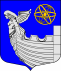 Местная администрациямуниципального образования муниципальный округ №7ПРОЕКТПОСТАНОВЛЕНИЕ «___» ________  2014 года                                                                                           № ___-П-ЭСанкт-ПетербургО внесении изменений в ПостановлениеМестной администрации муниципального образования муниципальный округ №7 от 08.02.2012 № 38-П-Э«Об утверждении административного регламентапредоставления местной администрацией муниципальногообразования муниципальный округ №7 муниципальной услуги «Консультирование потребителей по вопросам защиты прав потребителей»»В целях реализации Федерального закона от 27.07.2010 года № 210-ФЗ «Об организации предоставления государственных и муниципальных услуг», Закона Санкт-Петербурга от 23.09.2009 года № 420-79 «Об организации местного самоуправления в Санкт-Петербурге» и в соответствии с решением муниципального совета от 28.04.2011г. № 14-Р «О перечне муниципальных услуг, предоставляемых муниципальным образованием муниципальный округ №7», Уставом муниципального образования муниципальный округ №7, местная администрация муниципального образования муниципальный округ №7,ПОСТАНОВЛЯЕТ Внести изменения в административный регламент предоставления местной администрацией муниципального образования муниципальный округ №7 муниципальной услуги  «Консультирование потребителей по вопросам защиты прав потребителей», изложив его в редакции, согласно приложению к настоящему постановлению.   2. Официально опубликовать настоящее постановление в официальном печатном издании – «Бюллетень муниципального округа №7».3. Настоящее постановление вступает в силу на следующий день после дня его официального опубликования. 4. Контроль за исполнением настоящего постановления возложить на Заместителя главы местной администрации Ершова К.М.Глава местной администрациимуниципального образования муниципальный округ №7							           А.А. Гоголкин  Приложение №1к постановлению местной администрациимуниципального образования муниципальный округ №7от «__» ______ 2014 года  № ___-П-ЭАДМИНИСТРАТИВНЫЙ РЕГЛАМЕНТМЕСТНОЙ АДМИНИСТРАЦИИ МУНИЦИПАЛЬНОГО ОБРАЗОВАНИЯМУНИЦИПАЛЬНЫЙ ОКРУГ №7 ПО ПРЕДОСТАВЛЕНИЮ МУНИЦИПАЛЬНОЙ УСЛУГИ 
ПО КОНСУЛЬТИРОВАНИЮ ПОТРЕБИТЕЛЕЙ 
ПО ВОПРОСАМ ЗАЩИТЫ ПРАВ ПОТРЕБИТЕЛЕЙI. Общие положения1.1. Предметом регулирования настоящего Административного регламента являются отношения, возникающие между заявителями и местной администрацией муниципального образования муниципальный округ №7  (далее – Местная администрация) в сфере предоставления муниципальной услуги по консультированию потребителей по вопросам защиты прав потребителей (далее – муниципальная услуга).Блок-схема предоставления муниципальной услуги приведена в приложении 
№ 1 к настоящему Административному регламенту.1.2. Заявителями являются:граждане, имеющие намерение заказать или приобрести либо заказывающие, приобретающие или использующие товары (работы, услуги) исключительно для личных, семейных, домашних и иных нужд, не связанных с осуществлением предпринимательской деятельности (далее – потребители) либо их уполномоченные представители, обратившиеся в Местную администрацию или многофункциональный центр предоставления государственных и муниципальных услуг с запросом о предоставлении муниципальной услуги.От имени заявителей вправе выступать их представители при предъявлении паспорта гражданина Российской Федерации или других документов, удостоверяющих личность 
на территории Российской Федерации в соответствии с действующим законодательством, и документа, подтверждающего полномочия представителя заявителя.1.3. Требования к порядку информирования о предоставлении муниципальной услуги1.3.1. В предоставлении муниципальной услуги участвуют:1.3.1.1. Местная администрация МО МО №7.Адрес: 199178, Санкт-Петербург, 12 линия Васильевского острова, дом 7.График работы: понедельник – четверг с 9.00 до 18.00, пятница с 9.00 до 17.00; перерыв с 13.00 до 13.45, выходные дни – суббота, воскресенье.График приема документов и осуществления консультаций в структурном подразделении местной администрации МО МО №7 – организационно-техническом отделе: понедельник- четверг с 9.00 до 17.00, пятница с 9.00 до 16.00; перерыв с 13.00 до 13.45Телефон/факс +7 (812) 321-20-46 / +7 (812) 321-14-00.Адрес официального сайта и электронной почты http://www.mo7spb.ru  mcmo7@yandex.ru. 1.3.1.2. Санкт-Петербургское государственное казенное учреждение «Многофункциональный центр предоставления государственных и муниципальных услуг» (далее – МФЦ).Адрес: 191124, Санкт-Петербург, ул. Красного Текстильщика, д. 10-12, литера О.График работы: понедельник – четверг с 9.00 до 18.00, пятница с 9.00 до 17.00; перерыв с 13.00 до 13.48, выходные дни – суббота, воскресенье.График работы структурных подразделений МФЦ ежедневно с 9.00 до 21.00.Места нахождения, график работы и справочные телефоны МФЦ представлены 
в приложении № 2 к настоящему Административному регламенту.Центр телефонного обслуживания МФЦ – 573-90-00.Адрес сайта и электронной почты: www.gu.spb.ru/mfc/, e-mail: knz@mfcspb.ru.1.3.2. Перед предоставлением муниципальной услуги заявителям не требуется дополнительных обращений в иные органы и организации.1.3.3. Информацию об органах (организациях), указанных в пункте 1.3 настоящего Административного регламента, заявители могут получить следующими способами: направление запросов в письменном виде по адресам органов (организаций), указанных в пункте 1.3 настоящего Административного регламента, в электронном виде по указанным адресам электронной почты органов (организаций);по справочным телефонам работников органов (организаций), указанных в пункте 
1.3 настоящего Административного регламента;на Портале «Государственные услуги в Санкт-Петербурге» (www.gu.spb.ru) в информационно-телекоммуникационной сети «Интернет» (далее – Портал), на официальных сайтах органов (организаций), указанных в пункте 1.3 настоящего Административного регламента;при личном обращении на прием к работникам органов (организаций) в соответствии с графиком работы, указанным в пункте 1.3 настоящего Административного регламента;в Центре телефонного обслуживания МФЦ (573-90-00);при обращении к инфоматам (инфокиоскам, инфопунктам), размещенным 
в помещениях МФЦ, указанных в приложении № 2 к настоящему Административному регламенту; на улицах Санкт-Петербурга и в вестибюлях станций Санкт-Петербургского государственного унитарного предприятия «Санкт-Петербургский метрополитен» по адресам, указанным на Портале.На стендах, размещенных в помещениях Местной администрации и МФЦ, размещается следующая информация: наименование муниципальной услуги;перечень органов (организаций), участвующих в предоставлении муниципальной услуги;график (режим) работы, телефоны, адреса электронной почты органов (организаций), осуществляющих прием и консультации заявителей по вопросам предоставления муниципальной услуги;адреса органов (организаций), участвующих в предоставлении муниципальной услуги;контактная информация об органах (организациях), участвующих в предоставлении муниципальной услуги;порядок предоставления муниципальной услуги;последовательность посещения заявителем органов (организаций), участвующих в предоставлении муниципальной услуги;перечень категорий граждан, имеющих право на получение муниципальной услуги;перечень документов, необходимых для получения муниципальной услуги, в том числе получаемых Местной администрацией без участия заявителя;образец заполненного заявления.II. Стандарт предоставления муниципальной услуги2.1. Наименование муниципальной услуги: консультирование потребителей по вопросам защиты прав потребителей.Краткое наименование муниципальной услуги: консультирование потребителей.2.2. Муниципальная услуга предоставляется Местной администрацией.Предоставление муниципальной услуги осуществляется Местной администрацией 
во взаимодействии с МФЦ.Должностным лицам Местной администрации запрещено требовать от заявителя осуществления действий, в том числе согласований, необходимых для получения муниципальной услуги и связанных с обращением в государственные органы, органы местного самоуправления, организации, за исключением получения услуг, включенных в перечень услуг, которые являются необходимыми и обязательными для предоставления муниципальных услуг. 2.3. Результатом предоставления муниципальной услуги является:направление письменного ответа по существу обращения; отказ в предоставлении муниципальной услуги в виде письма о невозможности исполнения запроса с указанием причин.Результат предоставления муниципальной услуги выдается заявителю Местной администрацией, МФЦ, направляется через отделения федеральной почтовой связи.2.4. Сроки предоставления муниципальной услугиСрок предоставления муниципальной услуги не должен превышать двадцати трех рабочих дней с момента регистрации заявления.2.5. Перечень нормативных правовых актов, регулирующих отношения, возникающие в связи с предоставлением муниципальной услуги:Конституция Российской Федерации принята всенародным голосованием 12.12.1993;Гражданский кодекс Российской Федерации;Федеральный закон от 06.10.2003 № 131-ФЗ «Об общих принципах организации местного самоуправления в Российской Федерации»;Федеральный закон от 02.05.2006 № 59-ФЗ «О порядке рассмотрения обращений граждан Российской Федерации»;Федеральный закон от 27.07.2006 № 152-ФЗ «О персональных данных»;Федеральный закон от 27.07.2006 № 149-ФЗ «Об информации, информационных технологиях и о защите информации»;Федеральный закон от 27.07.2010 № 210-ФЗ «Об организации предоставления государственных и муниципальных услуг»;Федеральный закон от 06.04.2011 № 63-ФЗ «Об электронной подписи»;Закон Российской Федерации от 07.02.1992 № 2300-1 «О защите прав потребителей»;Закон Санкт-Петербурга от 23.09.2009 № 420-79 «Об организации местного самоуправления в Санкт-Петербурге»;постановление Правительства Санкт-Петербурга от 30.12.2009 № 1593 
«О некоторых мерах по повышению качества предоставления государственных услуг 
на базе многофункционального центра предоставления государственных услуг 
в Санкт-Петербурге»;Устав муниципального образования муниципальный округ №7;постановление местной администрации муниципального образования муниципальный округ №7 от 21.04.2011 года № 120-П-А «О порядке разработки и утверждения административных регламентов предоставления муниципальных услуг местной администрацией муниципального образования муниципальный округ №7».2.6. Исчерпывающий перечень документов, необходимых в соответствии с нормативными правовыми актами для предоставления муниципальной услуги и услуг, которые являются необходимыми и обязательными для предоставления муниципальной услуги, подлежащих представлению заявителем:письменное заявление (по форме согласно приложению № 3 к настоящему Административному регламенту);документ, удостоверяющий личность.При обращении представителя лица, имеющего право на получение муниципальной услуги, дополнительно представляются:паспорт либо иной документ, удостоверяющий личность представителя лица, имеющего право на получение муниципальной услуги;документы, подтверждающие полномочия представителя.Документы, прилагаемые к заявлению, после копирования возвращаются заявителю.2.7. Исчерпывающий перечень документов, необходимых в соответствии с нормативными правовыми актами для предоставления муниципальной услуги и услуг, которые являются необходимыми и обязательными для предоставления муниципальной услуги, которые находятся в распоряжении федеральных органов исполнительной власти и органов государственных внебюджетных фондов, органов исполнительной власти субъектов Российской Федерации и органов местного самоуправления, подведомственных им организаций и иных организаций, и которые заявитель вправе представить, действующим законодательством не предусмотрен.2.8. Должностным лицам Местной администрации запрещено требовать от заявителя:представления документов и информации или осуществления действий, представление или осуществление которых не предусмотрено нормативными правовыми актами, регулирующими отношения, возникающие в связи с предоставлением муниципальной услуги;представления документов и информации, которые находятся в распоряжении органов, предоставляющих муниципальную услугу, иных органов местного самоуправления, государственных органов и организаций в соответствии с нормативными правовыми актами Российской Федерации, нормативными правовыми актами субъектов Российской Федерации и муниципальными правовыми актами, за исключением документов, включенных в определенный статьей 7 Федерального закона от 27.07.2010 № 210-ФЗ «Об организации предоставления государственных и муниципальных услуг» перечень документов.2.9. Исчерпывающий перечень оснований для отказа в приеме документов, необходимых для предоставления муниципальной услугиОснований для отказа в приеме документов, необходимых для предоставления муниципальной услуги, действующим законодательством не предусмотрено.2.10. Исчерпывающий перечень оснований для приостановления или отказа 
в предоставлении муниципальной услуги2.10.1. Оснований для приостановления предоставления муниципальной услуги действующим законодательством не предусмотрено.2.10.2. Основанием для отказа в предоставлении муниципальной услуги является непредставление в Местную администрацию всех необходимых документов в соответствии с пунктом 2.6 настоящего Административного регламента.2.11. Услуги, которые являются необходимыми и обязательными для предоставления муниципальной услуги, действующим законодательством не предусмотрены.2.12. Пошлина или иная плата за предоставление муниципальной услуги не взимается.2.13. Максимальный срок ожидания в очереди при подаче заявления о предоставлении муниципальной услуги и при получении результата предоставления муниципальной услуги:а) срок ожидания в очереди при подаче заявления и необходимых документов в Местной администрации не должен превышать пятнадцати минут;б) срок ожидания в очереди при получении документов в Местной администрации не должен превышать пятнадцати минут;в) срок ожидания в очереди при подаче заявления и документов в МФЦ не должен превышать пятнадцати минут;г) срок ожидания в очереди при получении документов в МФЦ не должен превышать пятнадцати минут.2.14. Срок и порядок регистрации запроса заявителя о предоставлении муниципальной услуги2.14.1. При личном обращении заявителя в Местную администрацию регистрация запроса о предоставлении муниципальной услуги осуществляется работником Местной администрации в присутствии заявителя, которому выдается расписка с присвоенным регистрационным номером. Срок регистрации запроса заявителя о предоставлении муниципальной услуги составляет не более тридцати минут.Регистрация заявления осуществляется Местной администрацией в течение одного рабочего дня с момента получения Местной администрацией документов, указанных в пункте 2.6 настоящего Административного регламента, в форме электронного документа или документа на бумажном носителе.2.14.2. При личном обращении заявителя в МФЦ запрос о предоставлении муниципальной услуги регистрируется работником МФЦ в присутствии заявителя, которому выдается расписка с регистрационным номером, присвоенным межведомственной автоматизированной информационной системой предоставления в Санкт-Петербурге государственных и муниципальных услуг в электронном виде.Срок регистрации запроса заявителя о предоставлении муниципальной услуги в МФЦ составляет не более пятнадцати минут.2.15. Требования к помещениям, в которых предоставляются муниципальные услуги, к месту ожидания и приема заявителей, размещению и оформлению визуальной, текстовой 
и мультимедийной информации о порядке предоставления муниципальной услугиМуниципальная услуга предоставляется в помещениях Местной администрации 
и МФЦ. Помещения, в которых предоставляются муниципальные услуги, место ожидания, должны иметь площади, предусмотренные санитарными нормами и требованиями к рабочим (офисным) помещениям, где оборудованы рабочие места с использованием персональных компьютеров и копировальной техники, и места для приема посетителей, а также должны быть оборудованы стульями и столами, иметь писчие принадлежности (карандаши, авторучки, бумагу) для заполнения запросов о предоставлении муниципальной услуги и производству вспомогательных записей (памяток, пояснений), стендами, на которых должна быть размещена информация, указанная в пункте 1.3 настоящего Административного регламента.Помещения МФЦ должны отвечать основным положениям стандарта комфортности.2.16. Показатели доступности и качества муниципальной услуги2.16.1. Количество взаимодействий заявителя с Местной администрацией либо МФЦ – не более двух.2.16.2. Продолжительность взаимодействий должностных лиц при предоставлении муниципальной услуги указаны в разделе III настоящего Административного регламента.2.16.3. Способы предоставления муниципальной услуги заявителю:непосредственно при посещении Местной администрации;посредством МФЦ.2.16.4. Способы информирования заявителя о результатах предоставления или приостановлении муниципальной услуги: по телефону, по электронной почте, 
в письменном виде. Способ информирования заявителя о результатах предоставления или приостановлении муниципальной услуги указывается в заявлении.2.16.5. Количество документов, необходимых для предоставления заявителем в целях получения муниципальной услуги – два. 2.16.6. Осуществление Местной администрацией межведомственного взаимодействия при предоставлении муниципальной услуги не предусмотрено.2.16.7. Срок предоставления муниципальной услуги не должен превышать двадцати трех рабочих дней с момента регистрации заявления.2.17. Особенности предоставления муниципальной услуги в МФЦПрием документов и выдача результата предоставления муниципальной услуги могут быть осуществлены посредством МФЦ.Места нахождения и графики работы МФЦ приведены в приложении № 2 к настоящему Административному регламенту, а также размещены на Портале.Центр телефонного обслуживания МФЦ – 573-90-00.Адрес сайта и электронной почты: www.gu.spb.ru/mfc, e-mail: knz@mfcspb.ru.При предоставлении муниципальной услуги подразделения МФЦ осуществляют:взаимодействие с Местной администрацией в рамках заключенных соглашений о взаимодействии;информирование граждан и организаций по вопросам предоставления муниципальных услуг;прием и выдачу документов, необходимых для предоставления муниципальных услуг или являющихся результатом предоставления муниципальных услуг;обработку персональных данных, связанных с предоставлением муниципальных услуг.В случае подачи документов в Местную администрацию посредством МФЦ работник МФЦ, осуществляющий прием документов, представленных для получения муниципальной услуги, выполняет следующие действия:определяет предмет обращения;устанавливает личность гражданина и его полномочия;проводит проверку соответствия документов требованиям, указанным в пункте 
2.6 настоящего Административного регламента;консультирует гражданина о порядке оформления заявления и проверяет правильность его оформления. По просьбе гражданина, не способного по состоянию здоровья либо в силу иных причин собственноручно оформить заявление, заявление может быть оформлено работником МФЦ, осуществляющим прием документов, о чем на заявлении делается соответствующая запись;определяет способ информирования заявителя о принятом Местной администрацией решении по предоставлению муниципальной услуги (в устной либо письменной форме, 
в том числе через МФЦ, в случае желания заявителя получить ответ через МФЦ), о чем 
на заявлении делается соответствующая запись;осуществляет сканирование представленных документов, формирует электронное дело, все документы которого связываются единым уникальным идентификационным кодом, позволяющим установить принадлежность документов конкретному заявителю и виду обращения за муниципальной услугой;заверяет электронное дело своей электронной подписью;направляет заявление, копии документов и реестр документов в Местную администрацию:в электронном виде (в составе пакетов электронных дел) в течение одного рабочего дня со дня обращения заявителя в МФЦ;на бумажных носителях (в случае необходимости обязательного предоставления оригиналов документов) – в течение трех рабочих дней со дня обращения заявителя в МФЦ.В случае предоставления комплекта документов, не соответствующего пункту 
2.6 настоящего Административного регламента, работник МФЦ, осуществляющий прием документов, делает на заявлении запись «О предоставлении неполного комплекта документов проинформирован». Факт ознакомления гражданина с записью заверяется его подписью. Если при этом гражданин отказался от подачи заявления и потребовал возврата предоставленных документов, делает на заявлении запись «Настоящее заявление отозвано, документы возвращены заявителю» и возвращает предоставленные документы.По окончании приема документов работник МФЦ выдает заявителю расписку о приеме документов с указанием их перечня и даты.Работник Местной администрации, ответственный за подготовку проекта решения, направляет результат предоставления муниципальной услуги в МФЦ для его последующей передачи заявителю:в электронном виде в течение одного рабочего дня со дня подписания Главой Местной администрации документов о предоставлении (отказе в предоставлении) заявителю муниципальной услуги;на бумажном носителе – в срок не более трех рабочих дней со дня подписания Главой Местной администрации документов о предоставлении (отказе в предоставлении) заявителю муниципальной услуги.Работник МФЦ, ответственный за выдачу документов, полученных от Местной администрации, не позднее двух рабочих дней со дня их получения от Местной администрации, сообщает заявителю о принятом решении по телефону (с записью даты и времени телефонного звонка), а также о возможности получения документов в МФЦ.III. Состав, последовательность и сроки выполнения административных процедур (действий), требования к порядку их выполнения, в том числе особенности выполнения административных процедур в электронной формеЗа предоставлением муниципальной услуги заявители могут обращаться с заявлением на бумажном носителе в Местную администрацию либо в МФЦ.Описание последовательности административных процедур при предоставлении муниципальной услуги:прием и регистрация заявления и документов в Местной администрации;принятие решения о предоставлении муниципальной услуги либо об отказе в предоставлении муниципальной услуги, информирование заявителя о результате предоставления муниципальной услуги.3.1. Прием и регистрация заявления и документов в Местной администрации3.1.1. События (юридические факты), являющиеся основанием для начала административной процедуры:поступление (посредством личного обращения заявителя либо посредством организаций почтовой связи, от МФЦ) заявления в Местную администрацию и прилагаемых документов, указанных в пункте 2.6 настоящего Административного регламента (далее – комплект документов).3.1.2. Содержание административной процедурыРаботник Местной администрации, ответственный за прием комплекта документов, при обращении граждан в Местную администрацию:определяет предмет обращения;устанавливает личность гражданина и его полномочия;консультирует гражданина о порядке оформления заявления и проверяет правильность его оформления. По просьбе гражданина, не способного по состоянию здоровья либо в силу иных причин собственноручно оформить заявление, заявление может быть оформлено работником Местной администрации, ответственным за прием документов, о чем на заявлении делается соответствующая запись;определяет способ информирования заявителя о принятом Местной администрацией решении по предоставлению муниципальной услуги (в устной либо письменной форме, 
в том числе через МФЦ, в случае желания заявителя получить ответ через МФЦ), о чем 
на заявлении делается соответствующая запись;проверяет наличие документов и дает их оценку на предмет соответствия перечню документов, указанных в пункте 2.6 настоящего Административного регламента;ксерокопирует документы (в случае необходимости) для формирования личного дела, заверяет копии документов. Копии заверяются подписью лица, ответственного за прием документов, с указанием его должности, фамилии и инициалов, а также даты заверения копии;фиксирует факт приема документов, указанных в пункте 2.6 настоящего Административного регламента, в журнале регистрации;выдает заявителю расписку о приеме документов с указанием их перечня и даты приема (расписка не выдается в случае поступления документов по почте, а также по информационным системам общего пользования);в случае предоставления комплекта документов, не соответствующего пункту 
2.6 настоящего Административного регламента, делает на заявлении запись 
«О предоставлении неполного комплекта документов проинформирован». Факт ознакомления гражданина с записью заверяется его подписью. Если при этом гражданин отказался от подачи заявления и потребовал возврата предоставленных документов, делает на заявлении запись «Настоящее заявление отозвано, документы возвращены заявителю» и возвращает предоставленные документы;передает заявление и комплект документов для принятия решения работнику Местной администрации, ответственному за подготовку проекта решения.Работник Местной администрации, ответственный за прием комплекта документов, при обращении заявителей посредством МФЦ:получает копии документов и реестр документов из МФЦ в электронном виде 
(в составе пакетов электронных дел получателей муниципальной услуги) и (или) на бумажных носителях (в случае необходимости обязательного представления оригиналов документов);проводит сверку реестра документов с представленными документами;проверяет наличие документов и дает их оценку на предмет соответствия перечню документов, указанных в пункте 2.6 настоящего Административного регламента;фиксирует факт приема документов, указанных в пункте 2.6 настоящего Административного регламента, в журнале регистрации;передает заявление и комплект документов для принятия решения работнику Местной администрации, ответственному за подготовку проекта решения.3.1.3. Продолжительность административной процедуры не должна превышать одного рабочего дня с даты поступления комплекта документов в Местную администрацию.3.1.4. Ответственные за выполнение административной процедуры должностные лица: работник Местной администрации, который решением Главы Местной администрации делегирован на исполнение процедур по предоставлению данной муниципальной услуги.3.1.5. Критерии принятия решения в рамках административной процедуры:соответствие комплекта документов требованиям, указанным в пункте 2.6 настоящего Административного регламента.3.1.6. Результат административной процедуры:выдача заявителю расписки о приеме документов с указанием их перечня и даты приема;передача работником Местной администрации, ответственным за прием комплекта документов, заявления и комплекта документов работнику Местной администрации, ответственному за подготовку проекта решения.3.1.7. Способ фиксации результата выполнения административной процедуры:регистрация заявления и документов в журнале регистрации.3.2. Принятие решения о предоставлении муниципальной услуги либо об отказе 
в предоставлении муниципальной услуги, информирование заявителя о результате предоставления муниципальной услуги3.2.1. События (юридические факты), являющиеся основанием для начала административной процедуры:получение работником Местной администрации, ответственным за подготовку проекта решения, заявления и комплекта документов от работника Местной администрации, ответственного за прием комплекта документов.3.2.2. Содержание административной процедурыРаботник Местной администрации, ответственный за подготовку проекта решения:проверяет данные заявителя и представленные им сведения;анализирует данные, представленные заявителем, с целью принятия решения 
о возможности исполнения запроса:в случае принятия решения о предоставлении муниципальной услуги готовит проект решения Местной администрации о предоставлении муниципальной услуги, а также письменный ответ по существу обращения (по форме согласно приложению № 4 к настоящему Административному регламенту);в случае принятия решения об отказе в предоставлении муниципальной услуги готовит проект письма о невозможности исполнения запроса с указанием причин в адрес заявителя (по форме согласно приложению № 5 к настоящему Административному регламенту);передает подготовленные документы Главе Местной администрации.Глава Местной администрации:изучает представленные документы и подписывает их;в случае несогласия – излагает замечания и возвращает указанные документы на доработку.После подписания Главой Местной администрации указанных документов 
работник Местной администрации, ответственный за подготовку проекта решения:регистрирует их в журнале регистрации;направляет решение Местной администрации о предоставлении муниципальной услуги с приложением письменного ответа по существу обращения либо письмо о невозможности исполнения запроса с указанием причин заявителю. В случае волеизъявления заявителя получить результат предоставления муниципальной услуги в МФЦ направляет указанные документы в МФЦ для последующей передачи заявителю.3.2.3. Продолжительность административной процедуры не должна превышать шестнадцати рабочих дней.3.2.4. Ответственными за выполнение административной процедуры являются:работник Местной администрации, ответственный за подготовку проекта решения;Глава Местной администрации.3.2.5. Критерии принятия решения в рамках административной процедуры: наличие оснований для отказа в предоставлении муниципальной услуги, указанных 
в пункте 2.10.2 настоящего Административного регламента.3.2.6. Результат административной процедуры и порядок передачи результата:направление заявителю (либо в МФЦ) решения Местной администрации 
о предоставлении муниципальной услуги с приложением письменного ответа по существу обращения либо письма о невозможности исполнения запроса с указанием причин.3.2.7. Способ фиксации результата выполнения административной процедуры:регистрация в журнале регистрации решения Местной администрации о предоставлении муниципальной услуги либо письма о невозможности исполнения запроса с указанием причин.IV. Формы контроля за исполнением административного регламента4.1. Текущий контроль за соблюдением последовательности действий, определенных административными процедурами по предоставлению муниципальной услуги, осуществляется главой (заместителем главы) Местной администрации.4.2. Глава (заместитель главы) Местной администрации осуществляет контроль за:надлежащим исполнением настоящего Административного регламента работниками Местной администрации;обеспечением сохранности принятых от заявителя документов и соблюдением работниками Местной администрации особенностей по сбору и обработке персональных данных заявителя.4.3. Глава (заместитель главы) Местной администрации, а также муниципальные служащие, непосредственно предоставляющие муниципальную услугу, несут персональную ответственность за соблюдение сроков и порядка приема документов, соответствие результатов рассмотрения документов требованиям законодательства, принятию мер по проверке представленных документов, соблюдение сроков и порядка предоставления муниципальной услуги, подготовки отказа в предоставлении муниципальной услуги, за соблюдение сроков и порядка выдачи документов. Персональная ответственность Главы (заместителя главы) Местной администрации, 
а также служащих, непосредственно предоставляющих муниципальную услугу, закреплена 
в должностных инструкциях в соответствии с требованиями законодательства.В частности, муниципальные служащие несут ответственность за:требование у заявителей документов или платы, не предусмотренных настоящим Административным регламентом;отказ в приеме документов по основаниям, не предусмотренным настоящим Административным регламентом;нарушение сроков регистрации запросов заявителя о предоставлении муниципальной услуги;нарушение срока предоставления муниципальной услуги.4.4. Руководитель МФЦ осуществляет контроль за:надлежащим исполнением настоящего Административного регламента работниками МФЦ;полнотой принимаемых работниками МФЦ от заявителя документов 
и комплектности документов для передачи их в Местную администрацию;своевременностью и полнотой передачи в Местную администрацию принятых 
от заявителя документов;своевременностью и полнотой доведения до заявителя принятых от Местной администрации информации и документов, являющихся результатом решения о предоставлении муниципальной услуги, принятого Местной администрацией;обеспечением сохранности принятых от заявителя документов и соблюдением сотрудниками подразделения особенностей по сбору и обработке персональных данных заявителя.Персональная ответственность руководителя МФЦ и работников МФЦ закреплена 
в должностных инструкциях в соответствии с требованиями законодательства.Работники МФЦ несут ответственность за:полноту приема комплекта документов у заявителя, в случае если несоответствие представленных документов, указанных в настоящем Административном регламенте, явилось основанием для отказа заявителю в предоставлении муниципальной услуги;своевременность информирования заявителя о результате предоставления муниципальной услуги;требование для предоставления муниципальной услуги документов и (или) платы, 
не предусмотренных нормативными правовыми актами, регулирующими порядок предоставления муниципальной услуги.4.5. В рамках предоставления муниципальной услуги осуществляются плановые 
и внеплановые проверки полноты и качества предоставления муниципальной услуги.Глава (заместитель главы по принадлежности вопроса) Местной администрации ежеквартально осуществляет выборочные проверки дел заявителей на предмет правильности принятия муниципальными служащими решений, а также внеплановые проверки в случае поступления жалоб (претензий) граждан в рамках досудебного обжалования.Руководитель МФЦ осуществляет плановые и внеплановые проверки деятельности работников МФЦ в соответствии с положением о проведении проверок.V. Досудебный (внесудебный) порядок обжалования решений и действий (бездействия) Местной администрации, а также должностных лиц, муниципальных служащих Местной администрации5.1. Заявители имеют право на досудебное (внесудебное) обжалование решений 
и действий (бездействия), принятых (осуществляемых) Местной администрацией, должностными лицами, муниципальными служащими Местной администрации в ходе предоставления муниципальной услуги. Досудебный (внесудебный) порядок обжалования не исключает возможность обжалования решений и действий (бездействия), принятых (осуществляемых) в ходе предоставления муниципальной услуги, в судебном порядке. Досудебный (внесудебный) порядок обжалования не является для заявителя обязательным.5.2. Заявитель может обратиться с жалобой в том числе в следующих случаях:нарушение срока регистрации запроса заявителя о предоставлении муниципальной услуги;нарушение срока предоставления муниципальной услуги;требование у заявителя документов, не предусмотренных нормативными правовыми актами Российской Федерации, нормативными правовыми актами субъектов Российской Федерации, муниципальными правовыми актами для предоставления муниципальной услуги;отказ в приеме документов, предоставление которых предусмотрено нормативными правовыми актами Российской Федерации, нормативными правовыми актами субъектов Российской Федерации, муниципальными правовыми актами для предоставления муниципальной услуги, у заявителя;отказ в предоставлении муниципальной услуги, если основания отказа не предусмотрены федеральными законами и принятыми в соответствии с ними иными нормативными правовыми актами Российской Федерации, нормативными правовыми актами субъектов Российской Федерации, муниципальными правовыми актами;затребование с заявителя при предоставлении муниципальной услуги платы, 
не предусмотренной нормативными правовыми актами Российской Федерации, нормативными правовыми актами субъектов Российской Федерации, муниципальными правовыми актами;отказ Местной администрации, должностного лица Местной администрации в исправлении допущенных опечаток и ошибок в выданных в результате предоставления муниципальной услуги документах либо нарушение установленного срока таких исправлений.5.3. Прием жалоб в письменной форме осуществляется Местной администрацией 
по адресу и в соответствии с графиком работы, указанным в пункте 1.3.1.1 настоящего Административного регламента.Жалоба в письменной форме может быть направлена по почте.В случае подачи жалобы при личном приеме заявитель представляет документ, удостоверяющий его личность в соответствии с законодательством Российской Федерации. 5.4. В случае если жалоба подается через представителя заявителя, также представляется документ, подтверждающий полномочия на осуществление действий от имени заявителя. В качестве документа, подтверждающего полномочия на осуществление действий от имени заявителя, может быть представлена:оформленная в соответствии с законодательством Российской Федерации доверенность (для физических лиц);оформленная в соответствии с законодательством Российской Федерации доверенность, заверенная печатью заявителя и подписанная руководителем заявителя или уполномоченным этим руководителем лицом (для юридических лиц);копия решения о назначении или об избрании либо приказа о назначении физического лица на должность, в соответствии с которым такое физическое лицо обладает правом действовать от имени заявителя без доверенности.5.5. В электронной форме в Местную администрацию жалоба может быть подана заявителем посредством:официального сайта Местной администрации в информационно-телекоммуникационной сети «Интернет»;федеральной государственной информационной системы «Единый портал государственных и муниципальных услуг (функций)» или Портала.При подаче жалоб в электронном виде документы, указанные в пункте 5.4 настоящего Административного регламента, могут быть представлены в форме электронных документов, подписанных электронной подписью, вид которой предусмотрен законодательством Российской Федерации, при этом документ, удостоверяющий личность заявителя не требуется.5.6. Жалоба рассматривается Местной администрацией.Жалоба может быть подана заявителем через структурные подразделения МФЦ. При поступлении жалобы МФЦ обеспечивает ее передачу в Местную администрацию 
в порядке и сроки, которые установлены соглашением о взаимодействии между МФЦ 
и Местной администрацией, но не позднее следующего рабочего дня со дня поступления жалобы.Жалоба на нарушение порядка предоставления муниципальной услуги МФЦ рассматривается Местной администрацией. При этом срок рассмотрения жалобы исчисляется со дня регистрации жалобы в Местной администрации. 5.7. Жалоба должна содержать:наименование Местной администрации, должностного лица Местной администрации либо муниципального служащего Местной администрации, решения и действия (бездействие) которых обжалуются;фамилию, имя, отчество (последнее - при наличии), сведения о месте жительства заявителя – физического лица либо наименование, сведения о месте нахождения заявителя – юридического лица, а также номер (номера) контактного телефона, адрес (адреса) электронной почты (при наличии) и почтовый адрес, по которым должен быть направлен ответ заявителю;сведения об обжалуемых решениях и действиях (бездействии) Местной администрации, должностного лица Местной администрации либо муниципального служащего;доводы, на основании которых заявитель не согласен с решением и действием (бездействием) Местной администрации, должностного лица Местной администрации, либо муниципального служащего Местной администрации. Заявителем могут быть представлены документы (при наличии), подтверждающие доводы заявителя, либо их копии.5.8. В случае установления в ходе или по результатам рассмотрения жалобы признаков состава административного правонарушения или преступления, должностное лицо, наделенное полномочиями по рассмотрению жалоб, незамедлительно направляет имеющиеся материалы в органы прокуратуры.5.9. Жалоба, поступившая в Местную администрацию, подлежит регистрации 
не позднее следующего рабочего дня со дня ее поступления. Жалоба подлежит рассмотрению должностным лицом Местной администрации, наделенным полномочиями по рассмотрению жалоб, в течение пятнадцати рабочих дней со дня ее регистрации. В случае обжалования отказа Местной администрации, должностного лица Местной администрации в приеме документов у заявителя либо в исправлении допущенных опечаток и ошибок или в случае обжалования нарушения установленного срока таких исправлений жалоба рассматривается в течение пяти рабочих дней со дня ее регистрации.5.10. По результатам рассмотрения жалобы Местная администрация принимает одно из следующих решений:об удовлетворении жалобы, в том числе в форме отмены принятого решения, исправления допущенных Местной администрации опечаток и ошибок в выданных в результате предоставления муниципальной услуги документах, возврата заявителю денежных средств, взимание которых не предусмотрено нормативными правовыми актами Российской Федерации, нормативными правовыми актами субъектов Российской Федерации, муниципальными правовыми актами, а также в иных формах, не позднее пяти рабочих дней со дня принятия решения, если иное не установлено законодательством Российской Федерации;об отказе в удовлетворении жалобы.5.11. Ответ по результатам рассмотрения жалобы направляется заявителю не позднее дня, следующего за днем принятия решения, в письменной форме.В ответе по результатам жалобы указываются: наименование Местной администрации, рассмотревшей жалобу, должность, фамилия, имя, отчество (при наличии) уполномоченного лица Местной администрации, приявшего решение по жалобе;номер, дата, место принятия решения, включая сведения о должностном лице Местной администрации, решение или действие (бездействие) которого обжалуется;фамилия, имя, отчество (при наличии) или наименование заявителя;основания для принятия решения по жалобе;в случае, если жалоба признана обоснованной, – сроки устранения выявленных нарушений, в том числе срок предоставления результата муниципальной услуги;сведения о порядке обжалования принятого по жалобе решения.Ответ по результатам рассмотрения жалобы подписывается уполномоченным на рассмотрение жалобы должностным лицом Местной администрации.По желанию заявителя ответ по результатам рассмотрения жалобы может быть представлен не позднее дня, следующего за днем принятия решения, в форме электронного документа, подписанного электронной подписью уполномоченного лица, вид которой установлен законодательством Российской Федерации.5.12. Местная администрация отказывает в удовлетворении жалобы в следующих случаях:наличие вступившего в законную силу решения суда, арбитражного суда по жалобе 
о том же предмете и по тем же основаниям;подача жалобы лицом, полномочия которого не подтверждены в порядке, установленном законодательством Российской Федерации;наличие решения по жалобе, принятого ранее в отношении того же заявителя 
и по тому же предмету жалобы.5.13. Местная администрация вправе оставить жалобу без ответа в следующих случаях:наличие в жалобе нецензурных либо оскорбительных выражений, угроз жизни, здоровью и имуществу должностного лица, а также членов его семьи;отсутствие возможности прочитать какую-либо часть текста жалобы, фамилию, имя, отчество (при наличии) и (или) почтовый адрес заявителя, указанные в жалобе.Приложение № 1к Административному регламенту Местной администрации муниципального образования муниципальный округ №7 по предоставлению муниципальной услуги по консультированию потребителей по вопросам защиты прав потребителейБЛОК-СХЕМАпредоставления муниципальной услуги по консультированию потребителей по вопросам защиты прав потребителейПриложение № 2к Административному регламенту Местной администрации муниципального образования муниципальный округ №7 по предоставлению муниципальной услуги по консультированию потребителей по вопросам защиты прав потребителейАдреса структурных подразделений Санкт-Петербургского государственного казенного учреждения «Многофункциональный центр предоставления государственных и муниципальных услуг»Приложение № 3к Административному регламенту Местной администрации муниципального образования муниципальный округ №7 по предоставлению муниципальной услуги по консультированию потребителей по вопросам защиты прав потребителейЗ А Я В Л Е Н И ЕПрошу ………………………………………Дата «______» _____________20__ г.        Подпись заявителя _________________________Заявление и документы гр. ____________________________________________________________________________________Принял «______» ______________________ 20_____ г. № _____________________________________Подпись специалиста______________________________  Приложение № 4к Административному регламенту Местной администрации муниципального образования муниципальный округ №7 по предоставлению муниципальной услуги по консультированию потребителей по вопросам защиты прав потребителей____________________________________________            (Ф.И.О. заявителя  в дательном падеже)____________________________________________                               (адрес заявителя)Уважаемый (ая) _________________________!Местная администрация Муниципального образования ________, рассмотрев Ваше заявление (Вх.№ _____ от _____), настоящим   сообщает Вам следующую информацию 
по интересующему Вас вопросу:___________________________________________________________________________________________________________________________________.(информация — консультация по вопросам защиты прав потребителей)Глава Местной администрации	                          ____________ /_______________/                                                                               (подпись)                 (И.О., фамилия )                                                                             М.П.Исполнитель: ________________Приложение № 5к Административному регламенту Местной администрации муниципального образования муниципальный округ №7 по предоставлению муниципальной услуги по консультированию потребителей по вопросам защиты прав потребителей_____________________________________                                                                                         (Ф.И.О. заявителя  в дательном падеже)_____________________________________                                                                                                        (адрес заявителя)Уважаемый (ая) _________________________!Местная администрация муниципального образования___________, рассмотрев Ваше заявление (вх. № _____ от __.__.____), настоящим сообщает Вам об отказе в предоставлении муниципальной услуги по причине ____________________________________________________________________________________                                                (причины отказа в предоставлении муниципальной услуги) Глава Местной администрации	                                       ____________ /_______________/                                                                                         (подпись)                                 (И.О., фамилия )                                                                             М.П.Исполнитель: ____________                              (Ф.И.О.)№Наименование структурного подразделенияПочтовый адресСправочный телефонАдрес электронной почтыГрафик работы1Многофункциональный центр Адмиралтейского районаСанкт-Петербург, Садовая ул., д. 55-57, литер А573-90-00 или 
573-99-80knz@mfcspb.ruЕжедневно 
с 09.00 
до 21.00 
без перерыва на обед2Многофункциональный центр Василеостровского районаСанкт-Петербург, 15-я линия В.О., д. 32573-90-00 или 
573-94-85knz@mfcspb.ruЕжедневно 
с 09.00 
до 21.00 
без перерыва на обед3Сектор № 1 Многофункционального центра Василеостровского районаСанкт-Петербург, ул. Нахимова, д. 3, корп. 2, литер А573-90-00 или 
576-20-86 knz@mfcspb.ruЕжедневно 
с 09.00 
до 21.00 
без перерыва на обед4Многофункциональный центр Выборгского районаСанкт-Петербург, Новороссийская ул., д. 18573-90-00 или 
573-99-85knz@mfcspb.ruЕжедневно 
с 09.00 
до 21.00 
без перерыва на обед5Сектор № 1 Многофункционального центра Выборгского районаСанкт-Петербург, Придорожная аллея, д. 17, литер А573-90-00 или 
573-94-80knz@mfcspb.ruЕжедневно 
с 09.00 
до 21.00 
без перерыва на обед6Многофункциональный центр Калининского районаСанкт-Петербург, Гражданский пр., д. 104, корп. 1, литер А573-90-00 или 
576-08-01knz@mfcspb.ruЕжедневно 
с 09.00 
до 21.00 
без перерыва на обед7Сектор № 1 Многофункционального центра Калининского районаСанкт-Петербург, Кондратьевский пр., д. 22, литер А573-90-00 или 
573-96-95knz@mfcspb.ruЕжедневно 
с 09.00 
до 21.00 
без перерыва на обед8Многофункциональный центр Кировского районаСанкт-Петербург, пр. Стачек, д. 18573-90-00 или 
573-94-95knz@mfcspb.ruЕжедневно 
с 09.00 
до 21.00 
без перерыва на обед9Сектор № 1 Многофункционального центра Кировского районаСанкт-Петербург, пр. Народного Ополчения, д. 101, литер А, помещение 5Н573-90-00 или 
573-90-28knz@mfcspb.ruЕжедневно 
с 09.00 
до 21.00 
без перерыва на обед10Многофункциональный центр Колпинского районаСанкт-Петербург, 
г. Колпино, 
пр. Ленина, д. 22573-90-00 или 
573-96-65knz@mfcspb.ruЕжедневно 
с 09.00 
до 21.00 
без перерыва на обед11Сектор № 1 Многофункционального центра Колпинского районапос. Металлострой, 
Садовая ул., д. 21, корп. 3573-90-00 или 
573-90-07knz@mfcspb.ruЕжедневно 
с 09.00 
до 21.00 
без перерыва на обед12Многофункциональный центр Красногвардейского районаСанкт-Петербург, Новочеркасский пр., д. 60, литер А573-90-00 или 
573-90-30knz@mfcspb.ruЕжедневно 
с 09.00 
до 21.00 
без перерыва на обед13Многофункциональный центр Красносельского районаСанкт-Петербург, 
ул. Пограничника Гарькавого, д. 36, 
корп. 6573-90-00 или 
573-99-90knz@mfcspb.ruЕжедневно 
с 09.00 
до 21.00 
без перерыва на обед14Сектор № 1 Многофункционального центра Красносельского районаг. Красное Село, 
ул. Освобождения, д. 31, корп. 1, литер А573-90-00 или 
417-25-65knz@mfcspb.ruЕжедневно 
с 09.00 
до 21.00 
без перерыва на обед15Многофункциональный центр Кронштадтского районаСанкт-Петербург, г. Кронштадт, 
пр. Ленина, д. 39а, литер А573-90-00 или 
610-18-56knz@mfcspb.ruЕжедневно 
с 09.00 
до 21.00 
без перерыва на обед16Многофункциональный центр Московского районаСанкт-Петербург, Благодатная ул., д. 41, литер А573-90-00 или 
573-99-30knz@mfcspb.ruЕжедневно 
с 09.00 
до 21.00 
без перерыва на обед17Сектор № 1 Многофункционального центра Московского районаСанкт-Петербург, Новоизмайловский пр., д. 34, корп. 2573-90-00 или 
573-90-09 knz@mfcspb.ruЕжедневно 
с 09.00 
до 21.00 
без перерыва на обед18Многофункциональный центр Курортного районаСанкт-Петербург, г. Сестрорецк, 
ул. Токарева, д. 7, литер А573-90-00 или 
573-96-70knz@mfcspb.ruЕжедневно 
с 09.00 
до 21.00 
без перерыва на обед19Многофункциональный центр Невского районаСанкт-Петербург, 
пр. Большевиков, д. 8, корп. 1, литер А573-90-00 или 
573-96-75knz@mfcspb.ruЕжедневно 
с 09.00 
до 21.00 
без перерыва на обед20Сектор № 1 Многофункционального центра Невского районаСанкт-Петербург, ул. Седова, д. 69, корп. 1, литер А573-90-00 или 
573-96-80knz@mfcspb.ruЕжедневно 
с 09.00 
до 21.00 
без перерыва на обед21Многофункциональный центр Петроградского районаСанкт-Петербург, Каменноостровский пр., д. 55, литер Г573-90-00 или 
573-96-90knz@mfcspb.ruЕжедневно 
с 09.00 
до 21.00 
без перерыва на обед22Сектор № 1 Многофункционального центра Петроградского районаСанкт-Петербург, 
ул. Красного Курсанта, д. 28573-90-00 или 
573-90-21knz@mfcspb.ruЕжедневно 
с 09.00 
до 21.00 
без перерыва на обед23Многофункциональный центр Петродворцового районаСанкт-Петербург, г. Петергоф, 
ул. Братьев Горкушенко, д. 6, литер А573-90-00 или 
573-99-41knz@mfcspb.ruЕжедневно 
с 09.00 
до 21.00 
без перерыва на обед24Сектор № 1 Многофункционального центра Петродворцового районаСанкт-Петербург, г. Ломоносов, 
ул. Победы, д. 6, литер А573-90-00 или 
573-97-86knz@mfcspb.ruЕжедневно 
с 09.00 
до 21.00 
без перерыва на обед25Многофункциональный центр Приморского районаСанкт-Петербург, аллея Котельникова, д. 2, корп. 2, литер А573-90-00 или 
573-90-60knz@mfcspb.ruЕжедневно 
с 09.00 
до 21.00 
без перерыва на обед26Сектор № 1 Многофункционального центра Приморского районаСанкт-Петербург, Новоколомяжский пр., д. 16/8, литер А573-90-00 или 
573-96-60knz@mfcspb.ruЕжедневно 
с 09.00 
до 21.00 
без перерыва на обед27Сектор № 2 Многофункционального центра Приморского районаСанкт-Петербург, Богатырский пр., д. 52/1, литер А573-90-00 или 
573-94-90knz@mfcspb.ruЕжедневно 
с 09.00 
до 21.00 
без перерыва на обед28Сектор № 3 Многофункционального центра Приморского районаСанкт-Петербург, Шуваловский пр., д. 41, корп. 1, литер А573-90-00 или 
573-91-04knz@mfcspb.ruЕжедневно 
с 09.00 
до 21.00 
без перерыва на обед29Многофункциональный центр Пушкинского районаСанкт-Петербург, г. Пушкин, Малая ул., д. 17/13, литер А573-90-00 или 
573-99-46knz@mfcspb.ruЕжедневно 
с 09.00 
до 21.00 
без перерыва на обед30Сектор № 1 Многофункционального центра Пушкинского районаСанкт-Петербург, пос. Шушары, Пушкинская ул., д. 38, литер А573-90-00 или 
573-91-09knz@mfcspb.ruЕжедневно 
с 09.00 
до 21.00 
без перерыва на обед31Сектор № 2 Многофункционального центра Пушкинского районаСанкт-Петербург, г. Павловск, Песчаный пер., д. 11/16573-90-00 или 
573-90-04knz@mfcspb.ruЕжедневно 
с 09.00 
до 21.00 
без перерыва на обед32Многофункциональный центр Фрунзенского районаСанкт-Петербург, Дунайский пр., д. 49/126, литер А573-90-00, 573-96-85, 573-96-89 knz@mfcspb.ruЕжедневно 
с 09.00 
до 21.00 
без перерыва на обед33Сектор № 1 Многофункционального центра Фрунзенского районаСанкт-Петербург, 
пр. Славы, д. 2, корп. 1, литер А573-90-00 или 
576-07-95knz@mfcspb.ruЕжедневно 
с 09.00 
до 21.00 
без перерыва на обед34Многофункциональный центр Центрального районаСанкт-Петербург, Невский пр., д. 174, литер А573-90-00 или 
573-90-57knz@mfcspb.ruЕжедневно 
с 09.00 
до 21.00 
без перерыва на обедВ _______________________________________________(наименование органа местного самоуправления)    _________________________________________от Ф. ____________________________________________     И. ____________________________________________     О. ____________________________________________Адрес места жительства (пребывания): индекс __________________________________________________________________________________________________________тел. дом. ______________ тел. раб. __________________паспорт: серия ________________ № ________________кем выдан _____________________________________________________________________________________дата выдачи ____________________________________адрес и телефон фактического места проживания ________________________________________________________________________________________________